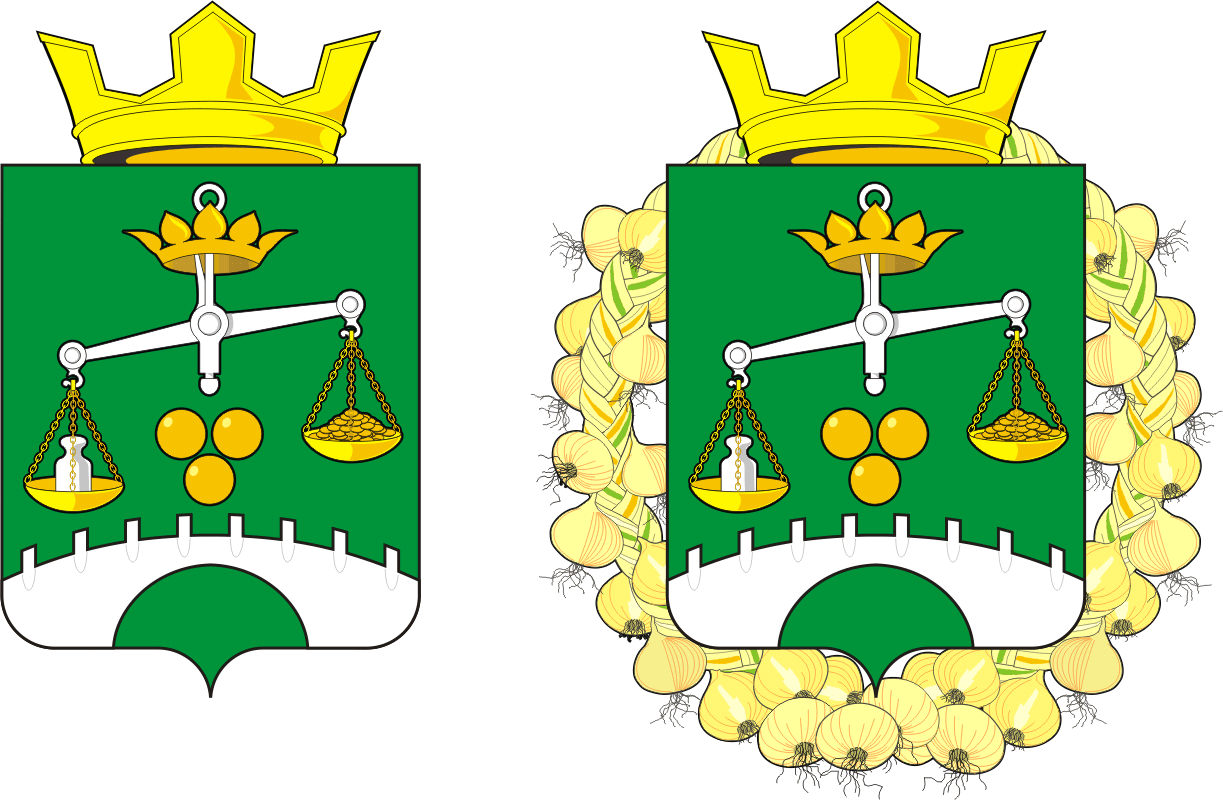                                             РОССИЙСКАЯ ФЕДЕРАЦИЯОРЕНБУРГСКАЯ ОБЛАСТЬСОВЕТ ДЕПУТАТОВ МУНИЦИПАЛЬНОГО ОБРАЗОВАНИЯ ПЕТРОВСКИЙ СЕЛЬСОВЕТ САРАКТАШСКОГО РАЙОНАТРЕТЬЕГО СОЗЫВАРЕШЕНИЕ  двадцать первого заседания Совета депутатов муниципального образования Петровский сельсовет  третьего созыва  №  98                                                                                                 от 12 марта  2018 гО внесении изменений в решение Совета депутатов Петровского сельсоветаот 20 декабря 2017 года  № 92 «О бюджете Петровского сельсоветана 2018 год и  плановый период 2019 и 2020 гг.» и изменениями и дополнениями, принятыми решением Совета депутатов Петровского сельсовета от 12.03.2018 года №  98    	На основании статей 12, 132 Конституции Российской Федерации, статьи 9 Бюджетного кодекса Российской Федерации, статьи 35 Федерального закона от 06.10.2003 № 131-ФЗ "Об общих принципах организации местного самоуправления в Российской Федерации" и  статьи 21 Устава Петровского сельсовета Совет депутатов Петровского сельсоветаР Е Ш И Л:     	                     	          1. Внести изменения в решение Совета депутатов Петровского сельсовета от 20 декабря 2017 года  № 92 «Об утверждении местного бюджета на 2018 год и плановый период 2019 и 2020 гг. », с изменениями и дополнениями, принятыми решением Совета депутатов Петровского сельсовета  от 12.03.2018 года № 981.) Приложение 1 «Источники внутреннего финансирования дефицита местного бюджета на 2018 год и плановый период 2019 и 2020 гг.» уточнить согласно приложению;2.) Приложение 5 «Поступление доходов в местный бюджет на 2018 год и плановый период 2019 и 2020 гг.» уточнить согласно приложению;3.) Приложение 6 «Распределение бюджетных ассигнований местного бюджета на 2018год и плановый период 2019 и 2020 гг. по разделам и подразделам, целевым статьям и видам расходов классификации расходов бюджета» уточнить согласно приложению.4) Приложение 7 «Распределение бюджетных ассигнований из местного бюджета на 2018 год и на плановый период 2019 и 2020 гг.по разделам и подразделам, целевым статьям и видам расходов классификации расходов бюджетов»5) приложение 8 «Ведомственную структуру расходов местного бюджета на 2018 год и на плановый период 2019 и 2020 годов.»2. Установить следующие дополнительные основания для внесения изменений в сводную бюджетную роспись бюджета поселения без внесения изменений в решение о бюджете на 2018 год и на плановый период 2019, 2020 годов:перераспределение бюджетных ассигнований, предусмотренных главному распорядителю средств бюджета поселения, связанных с изменениями бюджетной классификации, а также между видами расходов в пределах общего объема бюджетных ассигнований по целевой статье расходов классификации бюджетов;перераспределение бюджетных ассигнований, предусмотренных главному распорядителю средств бюджета поселения, между видами расходов и (или) целевыми статьями расходов в пределах общего объема бюджетных ассигнований соответствующего раздела, подраздела классификации расходов бюджетов в целях обеспечения условий софинасирования получения средств из других бюджетов бюджетной системы Российской Федерации;перераспределение бюджетных ассигнований главного распорядителя средств бюджета поселения по разделам, подразделам, целевым статьям и видам расходов бюджетов в целях исполнения обязательств бюджета поселения.3. Контроль за исполнением данного решения возложить на постоянную комиссию Совета депутатов по бюджетной, налоговой и финансовой политике, собственности, экономическим вопросам, торговле и быту (Заельская Ж.А.)4. Настоящее решение Совета депутатов вступает в силу с момента его принятия и подлежит опубликованию на официальном сайте администрации.Председатель Совета депутатов:                         Барсуков А.А.                                                                                                                 Разослано: депутатам Совета депутатов, постоянным комиссиям